 Појашњење конкурсне документације за ЈН 2/2019,  Услуге сервисирања службених аутомобилаУ складу са чланом 63. став 2. и став 3. Закона о јавним набавкама („Службени гласник Републике Србије“, бр. 124/12, 14/15 и 68/15), објављујемо следеће одговоре С обзиром да постоје више захтева на различитим странама у вези Кадровског капацитета не знамо који број  запослених треба да се прикаже.Наиме на страни бр.20.  Кадровски капацитет захтевате 18 запослених,како наводите:  Понуђач мора да има најмање 18 запослених лица која раде на пословима који су предмет јавне набавке на неодређено или одређено време или радно ангажоване уговором о делу односно уговором о привременим и повременим пословима, следећих квалификационих структура: 1 инжењера техничке струке, 8 аутомеханичара, 3 аутоелектричара, 1 аутолимара и /или аутолакирера и 2 квалификована возача“.              На основу овог захтева како се да види потребно је:  1 инжењера техничке струке, 8 аутомеханичара,  3 аутоелектричара,  аутолимара и /или аутолакирера и  квалификована возача што укупно износи 14 до 15 запослених,јер није јасно да ли треба 1 извођач за аутолимар и/или аутолакилер. На стреани бр.43.Кадровски капацитет у табели има места за 15 запослених и у дну табеле потраживање за :15 запослених лица која раде на пословима који су предмет јавне набавке на неодређено или одређено време или радно ангажоване уговором о делу односно уговором о привременим и повременим пословима, следећих квалификационих структура: инжењера техничке струке,        6 аутомеханичара,   аутоелектричара, аутолимара и /или аутолакирера и  2 квалификована возача.  Укупан број 15 запослених,очевидно да је разлика у извршиоцима  и њиховим струкама.        Питање бр.1.који захтев требамо да испунимо да ли 1 машински инжењер или 2 машинска инженјера?        Питање бр.2. како је конкусном документацијом предвиђено да су понуђачи из разних округа да ли требамо приказати 18 или 15 запослених радника по округу или је то укупан број запослених?        Питање бр.3. Ако је укупан број запослених 18 или 15 колико радника треба имати по окрузима и које структуре? ПОСЛОВНИ КАПАЦИТЕТ.            За пословни капацитет, већ годинама потражујете исти град Бор из Борског округа. С обзиром да у Бору има само један понуђач који има монопол јер други сервиси неће да се замере са њим и не желе да учествују на јавној набавци као његови конкуренти имамо проблем са подизвођачима из Бора.Како нам је познато поред Борског округа је и Зајечарски округ.У оба округа имате по једно возило. Поставља се логично питање зашто само у Бору кад на истој раздаљини од Борског округа  до Зајечарског округа има више сервиса који би конкурисали и тиме небисте извршили повреду  члана 10.Начело обезбеђивања конкуренције члан.11начело транспарентности поступка јавне набавке и члан 12.Начело једнакости понуђача  који су наведени у ЗОЈН. Собзиром да у Зајечарском и Борском округу имате по једно возило за одржавање.                     Да подсетимо у списку аутомобила  имате 14 округа,што значи да сте објединили округе и предложили градове који би учествовали у набавци и свели сте организацију на 6 (шест) сервиса у 6 (шест окру) са наведеним градовима који већ годинама само они излазе на Ваш конкурс и само они и добијају посао а то су: Сервис на територији града Београда - Сервис  Сервис на територији Нишавског округа у граду Ниш -Сервис Сервис на територији Борског округа у граду Бор -Сервис Сервис за Капетанију Нови Сад  град  Нови Сад -Сервис Сервис на територији Колубарског окрука у граду Ваљево -Сервис Сервис на територији Златиборског округа у граду Ужице –Сервис         С обзиром да пратим Ваше потраживање из протеклих година имате истог понуђача као носиоца посла са истим подизвођачима који већ дужи период држе монопол над овом набавком.Погледајте Уговоре задњих  година, постављамо вам питање.     Питање бр.4 ДА ЛИ може да учествује понуђач из Зајечарског округа који би покрио и Борски округ као што Бор покрива Зајечарси округ?      Молимо да обратите пажњу у делу КРИТЕРИЈУМ ЗА ДОДЕЛУ УГОВОРА.Навели сте марку једног возила а то је Fabia, што би у преводу значило остварени бодови само за возило Fabia се бодују,док остала возила могу имати и другу цену. У прилогу је приказ табеле која је у конкурсној документацији.             На страни бр.14. КРИТЕРИЈУМ ЗА ДОДЕЛУ УГОВОРА Критеријум за оцењивање и рангирање понуда је „Економски најповољнија понуда“ и заснива се на следећим елементима критеријума: Критеријум за доделу уговора.             Питање бр.5. Да ли се понуђене цене бодују само за возила марке Fabia  или је грешка?       Питање бр.6. За ТЕХНИЧКИ КАПАЦИТЕТ, тражите да приложимо копију пописне листе основних средстава са стањем на дан 31.12.2017. године.С обзиром да смо у 2019 години да ли можемо да приложимо копију пописне листе основних средстава са стањем на дан 31.12.2018. године?           У ОБРАЗАЦУ  СТРУКТУРЕ ЦЕНЕ, цена услуге редовног сервисирања  возила,молим да нам појасните како да попунимо табеле с обзиром да у истој колони немогу се дати цене дела и цене рада. У прилогу је приказ табеле која је у конкурсној документацији. У колони 3 (Кол/ком/лит ) молим да означите количине. Питање бр.4. Колона 2.Моторно уље да ли уписати само замену (уља)? Питање бр.5. Колона 3. Замена уља 1л ,да ли уписати цену за 1 л  уља? Исто важи и за табеле ЦЕНА УСЛУГЕ ВАНРЕДНОГ ОДРЖАВАЊА ВОЗИЛА Аутомеханичарске услуге  Аутолимарске услуге Аутолакирерске услуге Питање бр.6. За аутолимарске радове није нам јасно да ли уписати крило као део а испод само замену? Питање бр.7. За аутолакилерске радове није нам јасно да ли уписати крило као материјал или само материјал потребан за фарбање? Како је конкурсна документација веома обухватна молимо да продужите рок предаје конкурсне документације јер има велики број делова за које треба дати цену.Оволику конкурсну документацију не можемо спремити за 9 дана од како је постављена на Порталу. Да ли можете да померите термин за разумно време како бисте  омогучили већу конкуренцију у смислу понуђача?  1. Одговор:Следи измена конкурсне документације2. Одговор:То је укупан број запосленихЗа сваку наведену локацију у оквиру пословног капацитета мора имати по једног аутомеханичара на тој локацији, а за остатак захтеваног кадровског капацитета предвиђена је могућност организације, тако да понуђач сам уреди број и квалификациону структу запослених у циљу благовременог и квалитетног извршења услуге.3. Одговор:За сваку наведену локацију у оквиру пословног капацитета мора имати по једног аутомеханичара на тој локацији, а за остатак захтеваног кадровског капацитета предвиђена је могућност организације, тако да понуђач сам уреди број и квалификациону структу запослених у циљу благовременог и квалитетног извршења услуге.4. Одговор:Захтевани пословни капацитет је најекономичније решење, јер сервису аутомобила у Бору могу се сервисиратии и аутомобили који се налазе у Зајечару, Прахову, Кладову, Јагодини и Национални парк Ђердап. С обзиром на наведено Понуђач (сервис) из зајечарског округа не може покривати наведене локације.5. Одговор:Није у питању грешка, бодују се возила наведене марке „fabia“, јер највише возила наведене марке користи министарство.6. Одговор:У питању је техничка грешка, следи измена конкурсне документације7. Одговор:У колини где је наведено „моторно уље“ потребно је навести цену 1л моторног уља8. Одговор:У колони где је наведено „ замена уља“ потребно је навести цену за услугу замене. Исто важи и за остале услуге9. Одговор:Да, потребно је уписати крило као део, а испод замену.10. Одговор:Потребно је уписати само материјал за фарбање који укључује и услугу фарбања.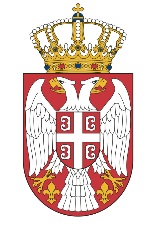        Република Србија       МИНИСТАРСТВО ГРАЂЕВИНАРСТВА,        САОБРАЋАЈА И ИНФРАСТРУКТУРЕ     Број: 404-02-03/4/2019-02     Датум: 28.01.2019. године      Немањина 22-26, БеоградР. БР. ЕЛЕМЕНТ КРИТЕРИЈУМА  БРОЈ ПОНДЕРА  1. Цена свих услуга редовног сервисирања возила  максимално 50  2. Цена свих услуга ванредног одржавања возила  максимално 50  2.1. цена аутомеханичарских услуга ванредног одржавања за возила марке Fabia 2.2. цена аутолимарских услуга ванредног одржавања за возила марке Fabia 2.3. цена аутолакирерских услуга ванредног одржавања за возила марке Fabia максимално 30 максимално 15 максимално 5 УКУПНО                   100 НАЗИВ УСЛУГЕ Кол/ком/лит Јед.цена без ПДВ-адин. Јед.цена са ПДВ-ом дин 1 3 4 5 дјагностика возила Моторно уље замена уља 1л Филтер ваздуха Замена филтера ваздуха Филтер уља замена филтера уља Филтер горива замена филтера горива Свећице замена свећица Филтер климе Замена филтера климе 